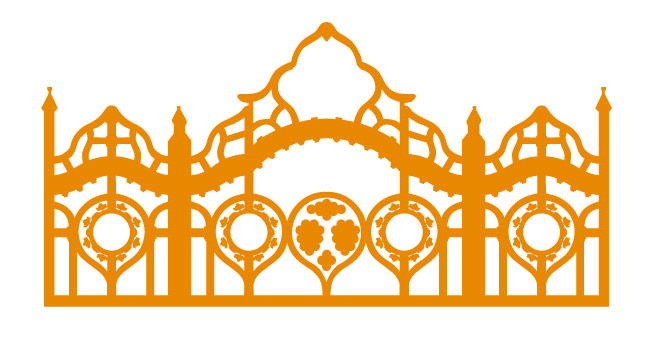                   Vakok Egységes Gyógypedagógiai Módszertani                   Intézménye, Óvodája, Általános iskolája, Szakiskolája,                 Készségfejlesztő Iskolája, Fejlesztő Nevelés-Oktatást                  Végző Iskolája, Kollégiuma és Gyermekotthona                                                   Helyi TantervOsztályfőnöki óra /5.-8. évfolyam/Értelmileg akadályozott látássérült tanulók számára                                                       Osztályfőnöki óra(Közösségi nevelés)Az osztályfőnöki óra célja az osztályba járó tanulók közösségének kialakítása, fejlesztése, a csoporthoz tartozás, identitás tudatosítása. Az osztályfőnöki óra a pedagógiai folyamatban kiemelt helyet foglal el, céljai és feladatai a nevelési-oktatási folyamat teljes spektrumára kiterjednek. A tantárgy célja a tanulók segítése önismeretük fejlesztésében, személyiségük stabilizálása a lehetséges életpálya elérésének céljai érdekében. A tantárgy tematikája segíti a szociális képességek (a kapcsolatteremtés, a kommunikáció, az empátia, a tolerancia, a kooperáció, a konfliktuskezelés stb. képességeinek) fejlesztését főként az osztályban megélt saját élmények, tapasztalatok alapján. A tantárgy fontos szerepe a társadalmi beilleszkedés támogatása, az élet különböző területeire érvényes szabályok rendszerezése, a felnőtt élet megkezdésének előkészítése. Az osztályfőnöki óra lehetőséget ad az iskolai közösségi programokhoz történő kapcsolódás előkészítésére, tervezésére, az ünnepélyeken, megemlékezéseken a csoport szerepvállalására.Óraszámok:Témakörök:5. évfolyam                                                           6. évfolyam7. évfolyam8. évfolyamMűveltségi területTantárgy1. évf.2. évf.3. évf.4. évf.5. évf.6. évf.7. évf.8. évf.TechnológiaDigitális kultúra------11Testnevelés és egészségfejlesztésMozgásnevelés(Testnevelés)555555--Testnevelés és egészségfejlesztésTestnevelés------55Testnevelés és egészségfejlesztésOsztályfőnöki (Közösségi nevelés)----1111Témakör/óraszámTémakör/óraszám1. évf.2. évf.3. évf.4. évf.5. évf.6.évf.7. évf.8.évf.1.Beilleszkedés - Alkalmazkodás----161615152.Önismeret – Testi és lelki egészség----101021213.Aktuális témák----1010--összesenösszesen----36363636hetentehetente----1111Témakör1. Beilleszkedés – AlkalmazkodásJavasolt óraszám: 16 óraA témakör nevelési-fejlesztési céljaiSzabályok, helyes napirend ismerete, kialakítása.Szabályok, helyes napirend ismerete, kialakítása.Fejlesztési ismeretek és tevékenységekFejlesztési tevékenységekA szabályok elfogadása.Helyes napirend kialakítása.Veszélyes helyzetek elkerülése.Fejlesztési ismeretekHázirend.Tűz- és balesetvédelem.Napirend. Tanórán kívüli elfoglaltságok.Tanulói tevékenységA házirenddel kapcsolatos kérdések megvitatása (kérdések megfogalmazása).A szabályok megvitatása.Időbeosztás, órarend.Kapcsolatépítés, aktív együttműködés.Veszélyforrások felismerése, megvitatása.Fogalmakszabály, veszély, tűz, baleset, óra, tanóra, hiányzás, szabadidőTémakörTémakör2. Önismeret – Testi és lelki egészségJavasolt óraszám:  10 óraA témakör nevelési-fejlesztési céljaiA témakör nevelési-fejlesztési céljaiMondanivaló árnyalt közlése szóban és írásban.Reális önismeret kialakítása.Mondanivaló árnyalt közlése szóban és írásban.Reális önismeret kialakítása.Fejlesztési ismeretek és tevékenységekFejlesztési ismeretek és tevékenységekFejlesztési ismeretek és tevékenységekFejlesztési ismeretek és tevékenységekFejlesztési ismeretek és tevékenységekFejlesztési tevékenységekTulajdonságok megnevezése.Jó és rossz elkülönítése.Saját tulajdonságaim.Fejlesztési ismeretekÖnjellemzés, reális önértékelés.Milyennek látom társaimat, ők hogy látnak engem?Tulajdonságok összehasonlítása.Tanulói tevékenységSaját tulajdonságok számbavétele, feltérképezése (külső- és belső tulajdonságok), fénykép nézegetése: régi – új, mi változott?Önjellemzés készítése és megismertetése a társakkal (önelemzés).Jó – rossz, helyes – helytelen, hiba – bemutatása helyzetgyakorlatokban.Fejlesztési tevékenységekTulajdonságok megnevezése.Jó és rossz elkülönítése.Saját tulajdonságaim.Fejlesztési ismeretekÖnjellemzés, reális önértékelés.Milyennek látom társaimat, ők hogy látnak engem?Tulajdonságok összehasonlítása.Tanulói tevékenységSaját tulajdonságok számbavétele, feltérképezése (külső- és belső tulajdonságok), fénykép nézegetése: régi – új, mi változott?Önjellemzés készítése és megismertetése a társakkal (önelemzés).Jó – rossz, helyes – helytelen, hiba – bemutatása helyzetgyakorlatokban.Fejlesztési tevékenységekTulajdonságok megnevezése.Jó és rossz elkülönítése.Saját tulajdonságaim.Fejlesztési ismeretekÖnjellemzés, reális önértékelés.Milyennek látom társaimat, ők hogy látnak engem?Tulajdonságok összehasonlítása.Tanulói tevékenységSaját tulajdonságok számbavétele, feltérképezése (külső- és belső tulajdonságok), fénykép nézegetése: régi – új, mi változott?Önjellemzés készítése és megismertetése a társakkal (önelemzés).Jó – rossz, helyes – helytelen, hiba – bemutatása helyzetgyakorlatokban.Fejlesztési tevékenységekTulajdonságok megnevezése.Jó és rossz elkülönítése.Saját tulajdonságaim.Fejlesztési ismeretekÖnjellemzés, reális önértékelés.Milyennek látom társaimat, ők hogy látnak engem?Tulajdonságok összehasonlítása.Tanulói tevékenységSaját tulajdonságok számbavétele, feltérképezése (külső- és belső tulajdonságok), fénykép nézegetése: régi – új, mi változott?Önjellemzés készítése és megismertetése a társakkal (önelemzés).Jó – rossz, helyes – helytelen, hiba – bemutatása helyzetgyakorlatokban.Fejlesztési tevékenységekTulajdonságok megnevezése.Jó és rossz elkülönítése.Saját tulajdonságaim.Fejlesztési ismeretekÖnjellemzés, reális önértékelés.Milyennek látom társaimat, ők hogy látnak engem?Tulajdonságok összehasonlítása.Tanulói tevékenységSaját tulajdonságok számbavétele, feltérképezése (külső- és belső tulajdonságok), fénykép nézegetése: régi – új, mi változott?Önjellemzés készítése és megismertetése a társakkal (önelemzés).Jó – rossz, helyes – helytelen, hiba – bemutatása helyzetgyakorlatokban.Fogalmakjó, rossz, tulajdonság, helyes, helytelen, elemzés, önelemzés.jó, rossz, tulajdonság, helyes, helytelen, elemzés, önelemzés.jó, rossz, tulajdonság, helyes, helytelen, elemzés, önelemzés.Témakör3. Aktuális témákJavasolt óraszám:10 óraA témakör nevelési-fejlesztési céljaiOsztályközösséget alakítani.Egyéni és társadalmi ünnepeket ismerni, számon tartani.Osztályközösséget alakítani.Egyéni és társadalmi ünnepeket ismerni, számon tartani.Fejlesztési ismeretek és tevékenységekFejlesztési ismeretek és tevékenységekFejlesztési tevékenységekSzűkebb és tágabb közösségét megismerni, annak életét, történéseit figyelemmel kísérni.Aktivitást és együttműködést tanúsítani.A közös eseményeken aktív részvétel.Fejlesztési ismeretekSaját teendőinek feltérképezése.A közösség életében adódó aktuális, váratlan események kezelési módjának elsajátítása.Egyéni és közösségi ünnepek, események ismerete, és felkészülés a közösség alkalmaira (ünnepélyek, külső programok).Tanulói tevékenységekTervek készítése, dekoráció készítése, öltözék megválasztása, a közös élmények megbeszélése, az elkészült fotók, felvételek közös megtekintése, a látottak megvitatása.Aktív részvétel ünnepeken (családi és közösségi alkalmakon), az ünnepnek megfelelő szokások, külsőségek megtartása (vendégvárással kapcsolatos teendők, ünnepi műsorban szerepvállalás, fényképezés, beszámoló szóban az eseményről).A közösség életében felmerülő probléma megfogalmazása, véleményalkotás, vita.Egyéni tapasztalatok, vélemények gyűjtése.Fejlesztési tevékenységekSzűkebb és tágabb közösségét megismerni, annak életét, történéseit figyelemmel kísérni.Aktivitást és együttműködést tanúsítani.A közös eseményeken aktív részvétel.Fejlesztési ismeretekSaját teendőinek feltérképezése.A közösség életében adódó aktuális, váratlan események kezelési módjának elsajátítása.Egyéni és közösségi ünnepek, események ismerete, és felkészülés a közösség alkalmaira (ünnepélyek, külső programok).Tanulói tevékenységekTervek készítése, dekoráció készítése, öltözék megválasztása, a közös élmények megbeszélése, az elkészült fotók, felvételek közös megtekintése, a látottak megvitatása.Aktív részvétel ünnepeken (családi és közösségi alkalmakon), az ünnepnek megfelelő szokások, külsőségek megtartása (vendégvárással kapcsolatos teendők, ünnepi műsorban szerepvállalás, fényképezés, beszámoló szóban az eseményről).A közösség életében felmerülő probléma megfogalmazása, véleményalkotás, vita.Egyéni tapasztalatok, vélemények gyűjtése.FogalmakAz ünnepekkel, eseményekkel, osztályközösséggel kapcsolatos fogalmak köre.EredményekA tanuló képesaz osztályközösség és viselkedéskultúra alakítására,a szabályok alapvető betartására.aktívan részt venni képességeihez mérten az intézmény és a lakóhely életében.Témakör1. Beilleszkedés – AlkalmazkodásJavasolt óraszám: 16 óraA témakör nevelési-fejlesztési céljaiSzabályok, helyes napirend ismerete, kialakítása.Szabályok, helyes napirend ismerete, kialakítása.Fejlesztési ismeretek és tevékenységekFejlesztési tevékenységekA szabályok elfogadása.Helyes napirend kialakítása.Veszélyes helyzetek elkerülése.Fejlesztési ismeretekHázirend.Tűz- és balesetvédelem.Napirend. Tanórán kívüli elfoglaltságok.Tanulói tevékenységA házirenddel kapcsolatos kérdések megvitatása (kérdések megfogalmazása).A szabályok megvitatása.Időbeosztás, órarend.Kapcsolatépítés, aktív együttműködés.Veszélyforrások felismerése, megvitatása.Fogalmakszabály, veszély, tűz, baleset, óra, tanóra, hiányzás, szabadidőTémakörTémakör2. Önismeret – Testi és lelki egészségJavasolt óraszám:  10 óraA témakör nevelési-fejlesztési céljaiA témakör nevelési-fejlesztési céljaiMondanivaló árnyalt közlése szóban és írásban.Reális önismeret kialakítása.Mondanivaló árnyalt közlése szóban és írásban.Reális önismeret kialakítása.Fejlesztési ismeretek és tevékenységekFejlesztési ismeretek és tevékenységekFejlesztési ismeretek és tevékenységekFejlesztési ismeretek és tevékenységekFejlesztési ismeretek és tevékenységekFejlesztési tevékenységekTulajdonságok megnevezése.Jó és rossz elkülönítése.Saját tulajdonságaim.Fejlesztési ismeretekÖnjellemzés, reális önértékelés.Milyennek látom társaimat, ők hogy látnak engem?Tulajdonságok összehasonlítása.Tanulói tevékenységSaját tulajdonságok számbavétele, feltérképezése (külső- és belső tulajdonságok), fénykép nézegetése: régi – új, mi változott?Önjellemzés készítése és megismertetése a társakkal (önelemzés).Jó – rossz, helyes – helytelen, hiba – bemutatása helyzetgyakorlatokban.Fejlesztési tevékenységekTulajdonságok megnevezése.Jó és rossz elkülönítése.Saját tulajdonságaim.Fejlesztési ismeretekÖnjellemzés, reális önértékelés.Milyennek látom társaimat, ők hogy látnak engem?Tulajdonságok összehasonlítása.Tanulói tevékenységSaját tulajdonságok számbavétele, feltérképezése (külső- és belső tulajdonságok), fénykép nézegetése: régi – új, mi változott?Önjellemzés készítése és megismertetése a társakkal (önelemzés).Jó – rossz, helyes – helytelen, hiba – bemutatása helyzetgyakorlatokban.Fejlesztési tevékenységekTulajdonságok megnevezése.Jó és rossz elkülönítése.Saját tulajdonságaim.Fejlesztési ismeretekÖnjellemzés, reális önértékelés.Milyennek látom társaimat, ők hogy látnak engem?Tulajdonságok összehasonlítása.Tanulói tevékenységSaját tulajdonságok számbavétele, feltérképezése (külső- és belső tulajdonságok), fénykép nézegetése: régi – új, mi változott?Önjellemzés készítése és megismertetése a társakkal (önelemzés).Jó – rossz, helyes – helytelen, hiba – bemutatása helyzetgyakorlatokban.Fejlesztési tevékenységekTulajdonságok megnevezése.Jó és rossz elkülönítése.Saját tulajdonságaim.Fejlesztési ismeretekÖnjellemzés, reális önértékelés.Milyennek látom társaimat, ők hogy látnak engem?Tulajdonságok összehasonlítása.Tanulói tevékenységSaját tulajdonságok számbavétele, feltérképezése (külső- és belső tulajdonságok), fénykép nézegetése: régi – új, mi változott?Önjellemzés készítése és megismertetése a társakkal (önelemzés).Jó – rossz, helyes – helytelen, hiba – bemutatása helyzetgyakorlatokban.Fejlesztési tevékenységekTulajdonságok megnevezése.Jó és rossz elkülönítése.Saját tulajdonságaim.Fejlesztési ismeretekÖnjellemzés, reális önértékelés.Milyennek látom társaimat, ők hogy látnak engem?Tulajdonságok összehasonlítása.Tanulói tevékenységSaját tulajdonságok számbavétele, feltérképezése (külső- és belső tulajdonságok), fénykép nézegetése: régi – új, mi változott?Önjellemzés készítése és megismertetése a társakkal (önelemzés).Jó – rossz, helyes – helytelen, hiba – bemutatása helyzetgyakorlatokban.Fogalmakjó, rossz, tulajdonság, helyes, helytelen, elemzés, önelemzés.jó, rossz, tulajdonság, helyes, helytelen, elemzés, önelemzés.jó, rossz, tulajdonság, helyes, helytelen, elemzés, önelemzés.Témakör3. Aktuális témákJavasolt óraszám:10 óraA témakör nevelési-fejlesztési céljaiOsztályközösséget alakítani.Egyéni és társadalmi ünnepeket ismerni, számon tartani.Osztályközösséget alakítani.Egyéni és társadalmi ünnepeket ismerni, számon tartani.Fejlesztési ismeretek és tevékenységekFejlesztési ismeretek és tevékenységekFejlesztési tevékenységekSzűkebb és tágabb közösségét megismerni, annak életét, történéseit figyelemmel kísérni.Aktivitást és együttműködést tanúsítani.A közös eseményeken aktív részvétel.Fejlesztési ismeretekSaját teendőinek feltérképezése.A közösség életében adódó aktuális, váratlan események kezelési módjának elsajátítása.Egyéni és közösségi ünnepek, események ismerete, és felkészülés a közösség alkalmaira (ünnepélyek, külső programok).Tanulói tevékenységekTervek készítése, dekoráció készítése, öltözék megválasztása, a közös élmények megbeszélése, az elkészült fotók, felvételek közös megtekintése, a látottak megvitatása.Aktív részvétel ünnepeken (családi és közösségi alkalmakon), az ünnepnek megfelelő szokások, külsőségek megtartása (vendégvárással kapcsolatos teendők, ünnepi műsorban szerepvállalás, fényképezés, beszámoló szóban az eseményről).A közösség életében felmerülő probléma megfogalmazása, véleményalkotás, vita.Egyéni tapasztalatok, vélemények gyűjtése.Fejlesztési tevékenységekSzűkebb és tágabb közösségét megismerni, annak életét, történéseit figyelemmel kísérni.Aktivitást és együttműködést tanúsítani.A közös eseményeken aktív részvétel.Fejlesztési ismeretekSaját teendőinek feltérképezése.A közösség életében adódó aktuális, váratlan események kezelési módjának elsajátítása.Egyéni és közösségi ünnepek, események ismerete, és felkészülés a közösség alkalmaira (ünnepélyek, külső programok).Tanulói tevékenységekTervek készítése, dekoráció készítése, öltözék megválasztása, a közös élmények megbeszélése, az elkészült fotók, felvételek közös megtekintése, a látottak megvitatása.Aktív részvétel ünnepeken (családi és közösségi alkalmakon), az ünnepnek megfelelő szokások, külsőségek megtartása (vendégvárással kapcsolatos teendők, ünnepi műsorban szerepvállalás, fényképezés, beszámoló szóban az eseményről).A közösség életében felmerülő probléma megfogalmazása, véleményalkotás, vita.Egyéni tapasztalatok, vélemények gyűjtése.FogalmakAz ünnepekkel, eseményekkel, osztályközösséggel kapcsolatos fogalmak köre.EredményekA tanuló képesaz osztályközösség és viselkedéskultúra alakítására,a veszélyforrások elkerülésére,a szabályok alapvető betartására.aktívan részt venni képességeihez mérten az intézmény és a lakóhely életében.Témakör1. Beilleszkedés – AlkalmazkodásJavasolt óraszám: 15 óraA témakör nevelési-fejlesztési céljaiSzabályok ismerete és betartása, veszélyhelyzetek felismerése, előkészület a pályaválasztásra.Szabályok ismerete és betartása, veszélyhelyzetek felismerése, előkészület a pályaválasztásra.Fejlesztési ismeretek és tevékenységekFejlesztési tevékenységekAz iskolai és otthoni szabályok követésének kialakítása.Veszélyhelyzetek felismerése és azok elkerülése.Ismeretek a készségfejlesztő iskolai képzésekkel kapcsolatban.Fejlesztési ismeretekIskolai és otthoni szabályok.Tanulói jogok és kötelezettségek.Tűz- és balesetvédelem.A továbbtanulással kapcsolatos ismeretek.Gyakorlati tantárgyakkal kapcsolatos képességek feltérképezése (kézügyesség, kitartás, pontosság, megbízhatóság).Tanulói tevékenységA házirenddel kapcsolatos kérdések megvitatása (kérdések megfogalmazása).A szabályok megvitatása.Segítségkérés veszélyhelyzetben.Kérdések megfogalmazása a továbbtanulással kapcsolatban (pályaorientáció, alkalmasság).Saját képességek tudatosítása a pályaválasztás érdekében.FogalmakKötelező tanóra, igazolt-igazolatlan hiányzás, szabály, veszély, mentők, tűzoltó, rendőrség, továbbtanulás.Témakör2. Önismeret – Testi és lelki egészségJavasolt óraszám:  21 óraA témakör nevelési-fejlesztési céljaiReális önismeret.Törekvés a káros szokások elkerülésére.Reális önismeret.Törekvés a káros szokások elkerülésére.Fejlesztési ismeretek és tevékenységekFejlesztési tevékenységekReális önismeret.Az egészség fogalmának ismerete, fontosságának felismerése.A káros szenvedélyek kialakulásának elkerülése.Fejlesztési ismeretekÖnjellemzés, reális önértékelés.Testi, lelki bántalmak, sérelmek következményei.Az emberi természet megnyilvánulása, a helyes életvezetés kialakítása.Veszélyeztető tényezők, a káros hatások kivédése, kialakulásuk megelőzése.Dohányzás.Alkoholizmus.Káros közösségek hatása.Tanulói tevékenységÖnjellemzés készítése és megismertetése a társakkal (önelemzés).Szituációs gyakorlatok a káros hatásokkal való találkozásokról, hogyan lehet kikerülni a fenti helyzeteket (alkohol, cigaretta és drog visszautasítása), a napirend és az egészséges életmód segítségével.FogalmakKonfliktuskezelés, egészségmegőrzés, függőség, elkerülés, megelőzés.EredményekA tanuló képesaz osztályközösség és viselkedéskultúra alakítására,a veszélyforrások elkerülésére,a szabályok alapvető betartására.Témakör1. Beilleszkedés – AlkalmazkodásJavasolt óraszám: 15 óraA témakör nevelési-fejlesztési céljaiSzabályok ismerete és betartása, veszélyhelyzetek felismerése, előkészület a pályaválasztásra.Szabályok ismerete és betartása, veszélyhelyzetek felismerése, előkészület a pályaválasztásra.Fejlesztési ismeretek és tevékenységekFejlesztési tevékenységekAz iskolai és otthoni szabályok követésének kialakítása.Veszélyhelyzetek felismerése és azok elkerülése.Ismeretek a készségfejlesztő iskolai képzésekkel kapcsolatban.Fejlesztési ismeretekIskolai és otthoni szabályok.Tanulói jogok és kötelezettségek.Tűz- és balesetvédelem.A továbbtanulással kapcsolatos ismeretek.Gyakorlati tantárgyakkal kapcsolatos képességek feltérképezése (kézügyesség, kitartás, pontosság, megbízhatóság).Tanulói tevékenységA házirenddel kapcsolatos kérdések megvitatása (kérdések megfogalmazása).A szabályok megvitatása.Segítségkérés veszélyhelyzetben.Kérdések megfogalmazása a továbbtanulással kapcsolatban (pályaorientáció, alkalmasság).Saját képességek tudatosítása a pályaválasztás érdekében.FogalmakKötelező tanóra, igazolt-igazolatlan hiányzás, szabály, veszély, mentők, tűzoltó, rendőrség, továbbtanulás.Témakör2. Önismeret – Testi és lelki egészségJavasolt óraszám:  21 óraA témakör nevelési-fejlesztési céljaiReális önismeret.Törekvés a káros szokások elkerülésére.Reális önismeret.Törekvés a káros szokások elkerülésére.Fejlesztési ismeretek és tevékenységekFejlesztési tevékenységekReális önismeret.Az egészség fogalmának ismerete, fontosságának felismerése.A káros szenvedélyek kialakulásának elkerülése.Fejlesztési ismeretekÖnjellemzés, reális önértékelés.Testi, lelki bántalmak, sérelmek következményei.Az emberi természet megnyilvánulása, a helyes életvezetés kialakítása.Veszélyeztető tényezők, a káros hatások kivédése, kialakulásuk megelőzése.Dohányzás.Alkoholizmus.Káros közösségek hatása.Tanulói tevékenységÖnjellemzés készítése és megismertetése a társakkal (önelemzés).Szituációs gyakorlatok a káros hatásokkal való találkozásokról, hogyan lehet kikerülni a fenti helyzeteket (alkohol, cigaretta és drog visszautasítása), a napirend és az egészséges életmód segítségével.FogalmakKonfliktuskezelés, egészségmegőrzés, függőség, elkerülés, megelőzés.EredményekA tanuló képesképességeihez mérten a reális önértékelésreaz osztályközösség és viselkedéskultúra alakítására,a káros szokások felismerésére,a veszélyforrások elkerülésére,a szabályok alapvető betartására.